Межрегиональная межпредметная познавательная викторина «Времена года. Лето»Ф.И. ребенка ___________________________________возраст _____ летФ.И.О. педагога _________________________________________________Образовательная организация _____________________________________Муниципалитет, регион __________________________________________1) Ответь на вопросы. Напиши ответы в пустой клеточке (прямоугольнике).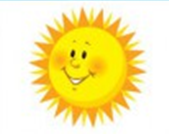 Сколько дней длится лето? 				Какой месяц следует после июля?В каком месяце самый длинный световой день в году? Какой месяц в народе называли светлояр?Серпень?Сенокосник?					2) Закончи «летние» пословицы:Что летом соберешь, то зимой на столе Лето собирает, а зима 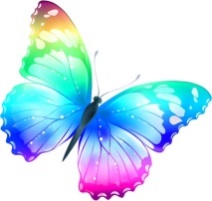 Летом без дела сидеть - зимой хлеба Лето припасиха, а зима3) Напиши все знакомые тебе слова-определения, характеризующие лето:4) Напиши все знакомые тебе слова-предметы, связанные по смыслу со словом «летний»:5) Определи, каким из перечисленных поэтов принадлежат эти «летние» строки. С помощью соединительной линии прикрепи к поэту отрывок из его стихотворения.А. Пушкин		  С. Есенин		С. Маршак		А. Барто	     А.ФетФ. Тютчев		С. Михалков		Я. Аким		Н. Некрасов6) Лето - пора цветения растений. Напиши названия этих цветущих растений.7) Напиши, какое из растений, изображенных выше, лишнее. Укажите, почему оно лишнее.8) Летом животные заняты воспитанием своих детёнышей. Среди животных, изображённых на картинках, найди тех, чьих детёнышей принято называть щенками и котятами. Проведи соединительную линию.щенки						котята9) Одним из летних явлений природы является радуга. Расставьте цвета радуги по порядку, начиная сверху вниз.10) Лето – любимое время года многих художников. Ответь на вопросы, составленные по картинам знаменитых живописцев.Какое растение колосится на картине И. Шишкина?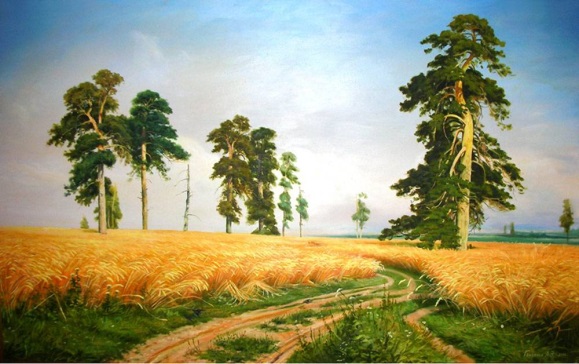 В каком городе художник В. Поленов увидел этот дворик?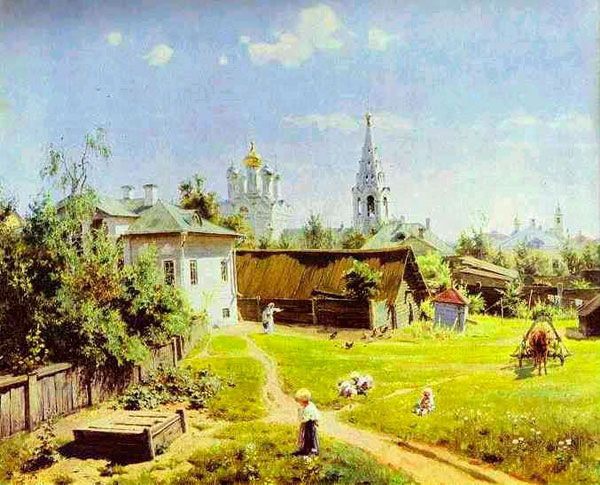 Ох, лето красное! Любил бы я тебя,Когда б не зной, да пыль, да комары, да мухи.Пришел июнь.
«Июнь! Июнь!»
В саду щебечут птицы…
На одуванчик только дунь
И весь он разлетится. Зреет рожь над жаркой нивой,И от нивы и до нивыГонит ветер прихотливыйЗолотые переливы. Хочешь поглядеть на лето?В лес пускают без билета.Приходи! Грибов и ягод Столько — не собрать и за год!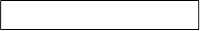 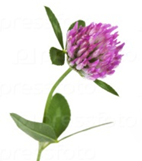 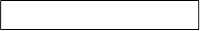 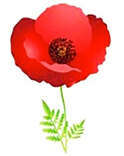 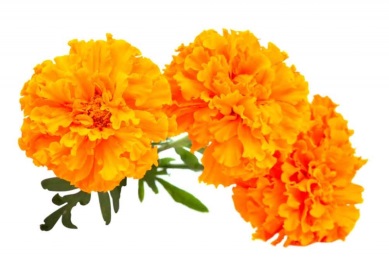 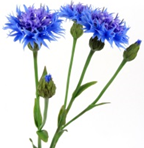 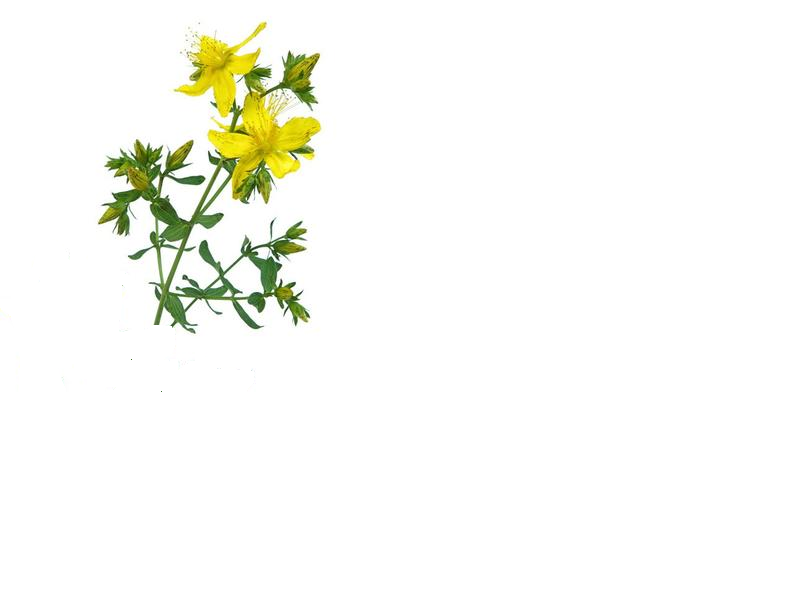 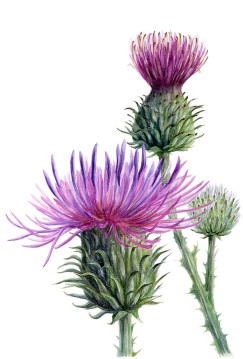 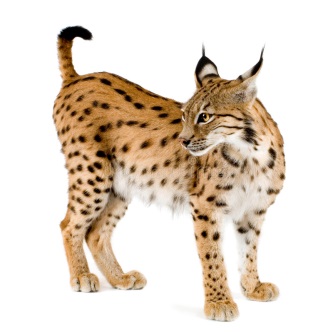 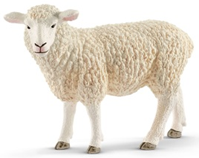 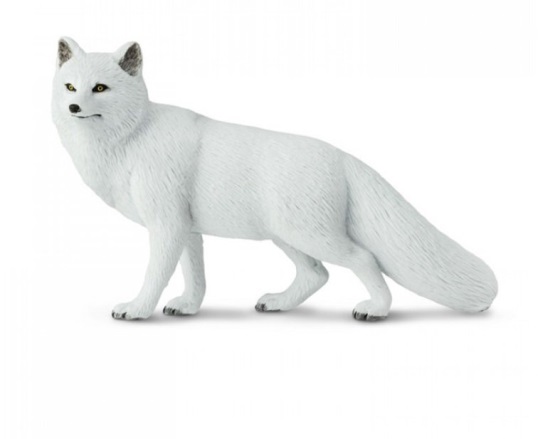 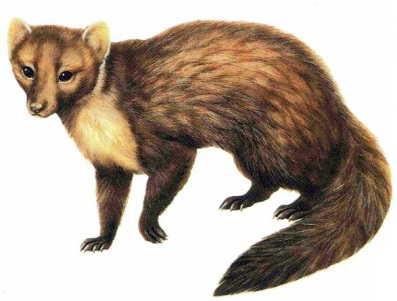 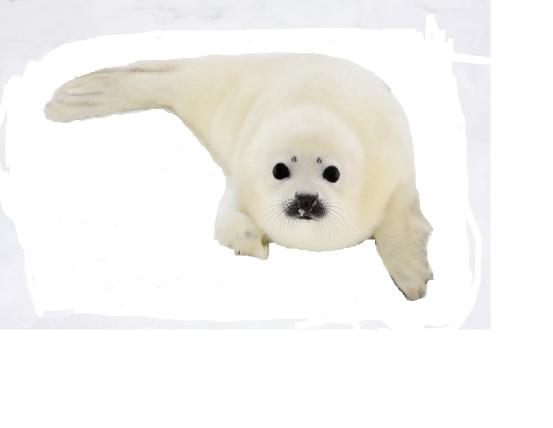 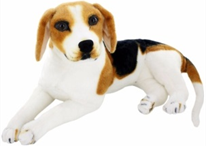 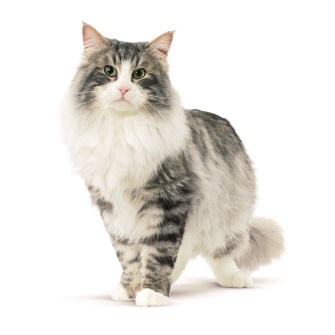 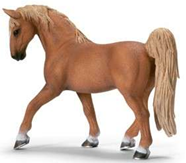 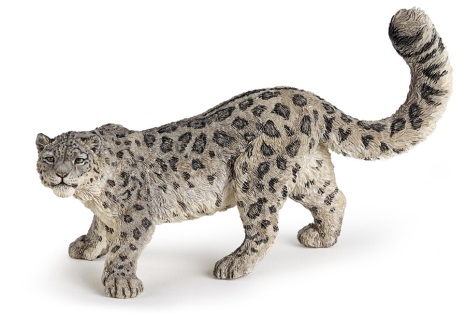 жёлтыйголубойоранжевыйсинийкрасныйфиолетовыйзелёный